The same meds, the best price.Your Name Here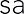 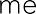 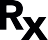   I can save you up to 85% on your prescription meds.To get your FREE Rx Card, call:XXX-XXX-XXXXAges 0-99 Can Save!